11. FAKULTETA ZA KEMIJO IN KEMIJSKO TEHNOLOGIJO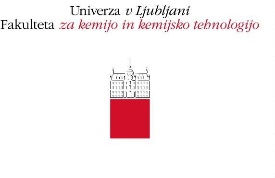 Večna pot 113, 1000 Ljubljana,tel.: 01 4798 400Več informacij na: www.fkkt.uni-lj.si Kontaktni osebi za kandidate:dr. Maja Belavič (maja.belavic@fkkt.uni- lj.si, tel.: 01 4798 403),Stojka Oman Vučkovska (stojka.oman@fkkt.uni-lj.si, tel.: 01 4798 420)Magistrski študijski programi 2. stopnje:Tehniška varnostKemijaKemijsko izobraževanjeBiokemijaKemijsko inženirstvoPrvi rok za prijavo na vseh pet študijskih programov je 31. 8. 2023. Če pri katerem od programov v prvem prijavnem roku niso zasedena vsa razpisana mesta, se odpre drugi prijavni rok.Magistrski študijski program 2. stopnje Tehniška varnostTrajanje študija: 2 letiVpisni pogoji:V magistrski študijski program 2. stopnje Tehniška varnost se lahko vpiše, kdor je končal:študijski program najmanj prve stopnje, ovrednoten z najmanj 180 kreditnimi točkami, s strokovnih področij: varnost, tehniške vede, vede o živi naravi in vede o neživi naravi ali enakovreden študijski program, pridobljen po dosedanjih predpisih v RS ali tujini;študijski program najmanj prve stopnje, ovrednoten z najmanj 180 kreditnimi točkami, z drugih strokovnih področij ali enakovreden študijski program, pridobljen po dosedanjih predpisih v RS ali tujini, če je pred vpisom opravil študijske obveznosti, bistvene za nadaljevanje študija. Te obveznosti določi komisija UL FKKT, pristojna za magistrski študij, in obsegajo od 10 do največ 60 kreditnih točk.V primeru omejitve vpisa bodo kandidati izbrani glede na doseženo povprečno oceno prvostopenjskega študija. Za kandidate, ki izpolnjujejo pogoje za vpis po točki b), se upošteva povprečna ocena prvostopenjskega študija 75 % in povprečna ocena zahtevanih opravljenih študijskih obveznosti pod točko b) 25 %.Prehodi med univerzitetnimi študijskimi programi druge stopnje:Magistrski študijski program 2. stopnje Tehniška varnost je odprt za študente drugih primerljivih magistrskih študijskih programov 2. stopnje in diplomante univerzitetnih študijskih programov, ki so bili sprejeti do 11. 6. 2004, zato se lahko v program vključijo študenti, ki so se usposabljali na drugih ustreznih študijskih programih.Prehod študentov iz drugih magistrskih študijskih programov 2. stopnje in diplomantov univerzitetnih študijskih programov, ki so bili sprejeti do 11. 6. 2004, v 2. letnik magistrskega študijskega programa druge stopnje Tehniška varnost je mogoč, če je kandidatu pri vpisu v taštudijski program mogoče priznati vsaj polovico obveznosti, ki jih je opravil na prvem študijskem programu.Študent, ki želi preiti na študijski program 2. stopnje Tehniška varnost, vloži prošnjo z dokazili o opravljenih obveznostih na dosedanjem študiju in dokazilo o izpolnjevanju pogojev za vpis na magistrski študijski program 2. stopnje Tehniška varnost. V 2. letnik se študent vključi, če izpolnjuje prehodne pogoje po tem programu, pri čemer mora opraviti vse tiste izpite, ki so specifični za ta program.O prehodih med programi odloča Senat Fakultete za kemijo in kemijsko tehnologijo ali organ, ki ga določi senat fakultete.Kraj izvajanja: LjubljanaNačin študija: redniŠtevilo vpisnih mest: glej tabeloMagistrski študijski program 2. stopnje KemijaTrajanje študija: 2 letiVpisni pogoji:V magistrski študijski program Kemija se lahko vpiše, kdor je končal:a) študijski program najmanj prve stopnje, ovrednoten z najmanj 180 kreditnimi točkami, s strokovnega področja kemija ali enakovreden študijski program, pridobljen po dosedanjih predpisih v RS ali tujini;b) študijski program najmanj prve stopnje, ovrednoten z najmanj 180 kreditnimi točkami, z drugih strokovnih področij ali enakovreden študijski program, pridobljen po dosedanjih predpisih v RS ali tujini, če je pred vpisom opravil študijske obveznosti, bistvene za nadaljevanje študija. Te obveznosti določi komisija UL FKKT, pristojna za magistrski študij, in obsegajo od 10 do največ 60 kreditnih točk.V primeru omejitve vpisa bodo kandidati izbrani glede na: Za kandidate pod točko a)	- uspeh pri študiju prve stopnje (povprečna ocena študija) – 40 %; 	- povprečna ocena predmetov s strokovnega področja kemija na prvostopenjskem 	študijskem programu – 60 %.   Za kandidate pod točko b)	- uspeh pri študiju prve stopnje (povprečna ocena študija) – 40 %; 	- povprečna ocena predmetov s strokovnega področja kemija na prvostopenjskem 	študijskem programu – 20 %;	- povprečna ocena dodatnih študijskih obveznosti, opravljenih na podlagi odločitve 	komisije UL FKKT, pristojne za magistrski študij – 40 %.Prehodi med študijskimi programiZa prehod med študijskimi programi šteje prenehanje študentovega izobraževanja v študijskem programu, v katerega se je vpisal, in nadaljevanje izobraževanja v novem študijskem programu. Za prehod se ne šteje sprememba študijskega programa ali smeri zaradi neizpolnitve obveznosti v prejšnjem študijskem programu ali smeri. Za prehod med študijskimi programi se ne šteje vpis v začetni letnik novega študijskega programa.Magistrski študijski program 2. stopnje Kemija je odprt za študente drugih primerljivih magistrskih študijskih programov 2. stopnje in diplomante univerzitetnih študijskih programov, ki so bili sprejeti do 11. 6. 2004, zato se lahko v program vključijo študenti, ki so se usposabljali na drugih ustreznih študijskih programih.Prehod študentov iz drugih magistrskih študijskih programov 2. stopnje in diplomantov univerzitetnih študijskih programov, ki so bili sprejeti do 11. 6. 2004, v 2. letnik magistrskega študijskega programa druge stopnje Kemija je mogoč, če je kandidatu pri vpisu v ta študijski program mogoče priznati vsaj polovico obveznosti, ki jih je opravil na prvem študijskem programu.Študent, ki želi preiti na študijski program 2. stopnje Kemija,  vloži prošnjo z dokazili o opravljenih obveznostih na dosedanjem študiju in dokazilo o izpolnjevanju pogojev za vpis na magistrski študijski program 2. stopnje Kemija. V 2. letnik se študent vključi, če izpolnjuje prehodne pogoje po tem programu, pri čemer mora opraviti vse tiste izpite, ki so specifični za ta program.O prehodih med programi odloča Senat Fakultete za kemijo in kemijsko tehnologijo ali organ, ki ga določi senat fakultete.Kraj izvajanja: LjubljanaNačin študija: redniŠtevilo vpisnih mest: glej tabeloMagistrski študijski program 2. stopnje Kemijsko izobraževanjeTrajanje študija: 2 letiVpisni pogoji:V magistrski študijski program Kemijsko izobraževanje se lahko vpiše, kdor je končal:študijski program najmanj prve stopnje, ovrednoten z najmanj 180 kreditnimi točkami, s strokovnih področij kemija ali biokemija ali enakovreden študijski program, pridobljen po dosedanjih predpisih v RS ali tujini;študijski program najmanj prve stopnje, ovrednoten z najmanj 180 kreditnimi točkami, z drugih strokovnih področij ali enakovreden študijski program, pridobljen po dosedanjih predpisih v RS ali tujini, če je pred vpisom opravil študijske obveznosti, bistvene za nadaljevanje študija. Te obveznosti določi komisija UL FKKT, pristojna za magistrski študij, in obsegajo od 10 do največ 60 kreditnih točk.Če  število  prijavljenih  kandidatov  presega  število  vpisnih  mest,  je  merilo  za  izbor kandidatov:Za kandidate pod točko a)uspeh pri študiju prve stopnje (povprečna ocena študija) – 40 %;povprečna	ocena	predmetov	s	strokovnega	področja	Kemija	in	Biokemija	na prvostopenjskem študijskem programu – 60 %.Za kandidate pod točko b)uspeh pri študiju prve stopnje (povprečna ocena študija) – 40 %;povprečna	ocena	predmetov	s	strokovnega	področja	Kemija	in	Biokemija	na prvostopenjskem študijskem programu – 20 %;povprečna ocena dodatnih študijskih obveznosti, opravljenih na podlagi odločitve komisije UL FKKT, pristojne za magistrski študij – 40 %.Prehodi med študijskimi programi:Za prehod med študijskimi programi šteje prenehanje študentovega izobraževanja v študijskem programu, v katerega se je vpisal, in nadaljevanje izobraževanja v novem študijskem programu. Za prehod se ne šteje sprememba programa ali smeri zaradi neizpolnitve obveznosti v prejšnjem študijskem programu ali smeri. Za prehod med študijskimi programi  se  ne  šteje  vpis   v   začetni   letnik   novega   študijskega   programa. Magistrski študijski program 2. stopnje Kemijsko izobraževanje je odprt za študente drugih primerljivih magistrskih študijskih programov 2. stopnje in diplomante univerzitetnih študijskih programov, ki so bili sprejeti do 11. 6. 2004, zato se lahko v program vključijo študenti, ki so se usposabljali na drugih ustreznih študijskih programih. Prehod študentov iz drugih magistrskih študijskih programov 2. stopnje in diplomantov univerzitetnih študijskih programov, ki so bili sprejeti do 11. 6. 2004, v 2. letnik magistrskega študijskega programa druge stopnje Kemijsko izobraževanje je mogoč, če je kandidatu pri vpisu v ta študijski program mogoče priznati vsaj polovico obveznosti, ki jih je opravil na prvem študijskem programu. Študent, kiželi preiti na študijski program 2. stopnje Kemijsko izobraževanje, vloži prošnjo z dokazili o opravljenih obveznostih na dosedanjem študiju in dokazilo o izpolnjevanju pogojev za vpis na magistrski študijski program 2. stopnje Kemijsko izobraževanje. V 2. letnik se študent vključi, če izpolnjuje prehodne pogoje po tem programu, pri čemer mora opraviti vse tiste izpite, ki so specifični za ta program.O prehodih med programi odloča Senat Fakultete za kemijo in kemijsko tehnologijo ali organ, ki ga določi senat fakultete.Kraj izvajanja: LjubljanaNačin študija: redniŠtevilo vpisnih mest: glej tabeloMagistrski študijski program 2. stopnje BiokemijaTrajanje študija: 2 letiVpisni pogoji:V magistrski študijski program Biokemija se lahko vpiše, kdor je končal:a) študijski program najmanj prve stopnje, ovrednoten z najmanj 180 kreditnimi točkami, s strokovnega področja biokemija ali enakovreden študijski program, pridobljen po dosedanjih predpisih v RS ali tujini;b) študijski program najmanj prve stopnje, ovrednoten z najmanj 180 kreditnimi točkami, z drugih strokovnih področij ali enakovreden študijski program, pridobljen po dosedanjih predpisih v RS ali tujini, če je pred vpisom opravil študijske obveznosti, bistvene za nadaljevanje študija. Te obveznosti določi komisija UL FKKT, pristojna za magistrski študij, in obsegajo od 10 do največ 60 kreditnih točk.V primeru omejitve vpisa bodo kandidati izbrani glede na:  Za kandidate pod točko a)	- uspeh pri študiju prve stopnje (povprečna ocena študija).   Za kandidate pod točko b)	- uspeh pri študiju prve stopnje (povprečna ocena študija) – 60 %; 	- povprečna ocena dodatnih študijskih obveznosti, opravljenih na podlagi odločitve 	komisije UL FKKT, pristojne za magistrski študij – 40 %.Prehodi med študijskimi programi:Za prehod med študijskimi programi šteje prenehanje študentovega izobraževanja v študijskem programu, v katerega se je vpisal, in nadaljevanje izobraževanja v novem študijskem programu. Za prehod se ne šteje sprememba študijskega programa ali smeri zaradi neizpolnitve obveznosti v prejšnjem študijskem programu ali smeri. Za prehod med študijskimi programi se ne šteje vpis v začetni letnik novega študijskega programa.Magistrski študijski program 2. stopnje Biokemija je odprt za študente drugih primerljivih magistrskih študijskih programov 2. stopnje in diplomante univerzitetnih študijskih programov, ki so bili sprejeti do 11. 6. 2004, zato se lahko v program vključijo študenti, ki so se usposabljali na drugih ustreznih študijskih programih.Prehod študentov iz drugih magistrskih študijskih programov 2. stopnje in diplomantov univerzitetnih študijskih programov, ki so bili sprejeti do 11. 6. 2004, v 2. letnik magistrskega študijskega programa druge stopnje Biokemija je mogoč, če je kandidatu pri vpisu v ta študijski program mogoče priznati vsaj polovico obveznosti, ki jih je opravil na prvem študijskem programu.Študent, ki želi preiti na študijski program 2. stopnje Biokemija, vloži prošnjo z dokazili oopravljenih obveznostih na dosedanjem študiju in dokazilo o izpolnjevanju pogojev za vpis na magistrski študijski program 2. stopnje Biokemija. V 2. letnik se študent vključi, če izpolnjuje prehodne pogoje po tem programu, pri čemer mora opraviti vse tiste izpite, ki so specifični za ta program.O prehodih med programi odloča Senat Fakultete za kemijo in kemijsko tehnologijo ali organ, ki ga določi senat fakultete.Kraj izvajanja: LjubljanaNačin študija: redniŠtevilo vpisnih mest: glej tabeloMagistrski študijski program 2. stopnje Kemijsko inženirstvoTrajanje študija: 2 letiVpisni pogoji:V magistrski študijski program Kemijsko inženirstvo se lahko vpiše, kdor je končal: študijski program najmanj prve stopnje, ovrednoten z najmanj 180 kreditnimi točkami, s strokovnega področja kemijsko inženirstvo ali enakovreden študijski program, pridobljen po dosedanjih predpisih v RS ali tujini; študijski program najmanj prve stopnje, ovrednoten z najmanj 180 kreditnimi točkami, z drugih strokovnih področij ali enakovreden študijski program, pridobljen po dosedanjih predpisih v RS ali tujini, če je pred vpisom opravil študijske obveznosti, bistvene za nadaljevanje študija. Te obveznosti določi komisija UL FKKT, pristojna za magistrski študij, in obsegajo od 10 do največ 60 kreditnih točk.V primeru omejitve vpisa bodo kandidati izbrani glede na:   Za kandidate pod točko a)	- doseženo povprečno oceno prvostopenjskega študija.  Za kandidate pod točko b)	- doseženo povprečno oceno prvostopenjskega študija - 75%;	- doseženo povprečno oceno dodatnih študijskih obveznosti, opravljenih na podlagi 	odločitve komisije UL FKKT, pristojne za magistrski študij - 25%.Prehodi med študijskimi programi:Za prehod med študijskimi programi šteje prenehanje študentovega izobraževanja v študijskem programu, v katerega se je vpisal, in nadaljevanje izobraževanja v novem študijskem programu. Za prehod se ne šteje sprememba študijskega programa ali smeri zaradi neizpolnitve obveznosti v prejšnjem študijskem programu ali smeri. Za prehod med študijskimi programi se ne šteje vpis v začetni letnik novega študijskega programa.Magistrski študijski program 2. stopnje Kemijsko inženirstvo je odprt za študente drugih primerljivih magistrskih študijskih programov 2. stopnje in diplomante univerzitetnih študijskih programov, ki so bili sprejeti do 11. 6. 2004, zato se lahko v program vključijo študenti, ki so se usposabljali na drugih ustreznih študijskih programih.Prehod študentov iz drugih magistrskih študijskih programov 2. stopnje in diplomantov univerzitetnih študijskih programov, ki so bili sprejeti do 11. 6. 2004, v 2. letnik magistrskega študijskega programa druge stopnje Kemijsko inženirstvo je mogoč, če je kandidatu pri vpisu v ta študijski program mogoče priznati vsaj polovico obveznosti, ki jih je opravil na prvem študijskem programu.Študent, ki želi preiti na študijski program 2. stopnje Kemijsko inženirstvo, vloži prošnjo z dokazili o opravljenih obveznostih na dosedanjem študiju in dokazilo o izpolnjevanju pogojev za vpis na magistrski študijski program 2. stopnje Kemijsko inženirstvo. V 2. letnik se študent vključi, če izpolnjuje prehodne pogoje po tem programu, pri čemer mora opraviti vse tiste izpite, ki so specifični za ta program.O prehodih med programi odloča Senat Fakultete za kemijo in kemijsko tehnologijo ali organ, ki ga določi senat fakultete.Kraj izvajanja: LjubljanaNačin študija: redniŠtevilo vpisnih mest: glej tabelo